26. 11. 2020, 9. hodina, 8. zápisÚvodní informace  Co jsme slavili 17. listopadu? https://cs.wikipedia.org/wiki/Den_boje_za_svobodu_a_demokracii_a_Mezin%C3%A1rodn%C3%AD_den_studentstva Sametová revoluce – 17. 11. 1989 Mezinárodní den studenstva – 17. 11. 1939 zavraždili Jana Opletala Reklama od Vodafone V aktualitách je odkaz na reklamu od Vodafone, video od Mašle media a reklamu na MilkuAktivita: ve sdíleném dokumentu přiřadit Milku a Vodafone k jednomu ze tří obrázků přístupu k hluchotě 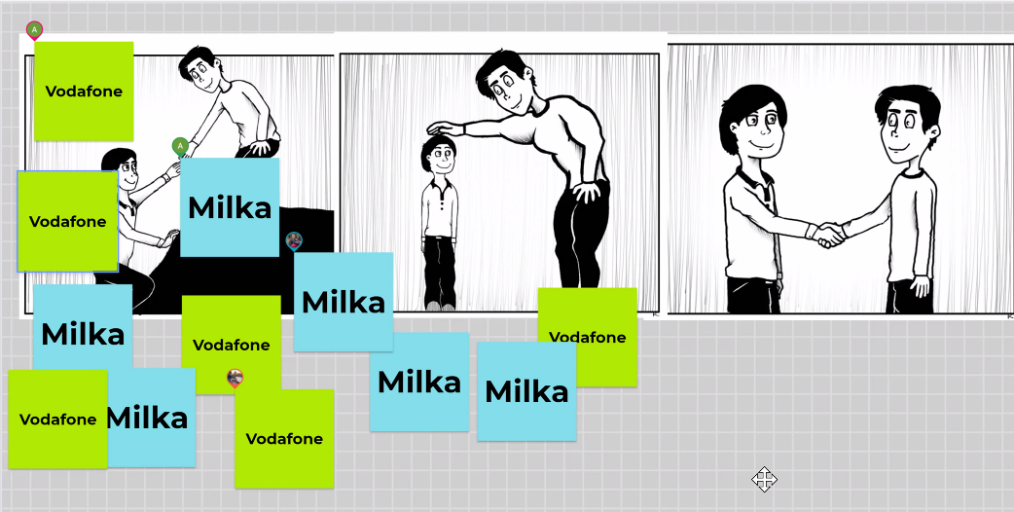 Je těžké určit, jaký pohled na hluchotu každá z reklam zastáváZ naší diskuse: Milka: spíš medicínský – holčičce je líto neslyšícího, tak mu dá čokoládu Vodafone: reklama není točena pro neslyšící – Vodafone chce spíš ukázat slyšícím, že myslí i na neslyšící… hraje na citlivou strunu… vlastně zneužili ČZJ Mezi Neslyšícími se strhla vlna kritiky vůči Vojtovi Lopourovi – je absolvent našeho oboru a tlumočník, tak by měl vědět, co je správnéJak bychom mohli zhodnotit tyto reklamy z pohledu jazyka? Milka Odděluje se zde znakový jazyk a mluvený jazyk (tituluky) Holčička používá americký znakový jazyk (?)Ale u muže nevíme, jaký znakový jazyk to je… dr. Hynková Dingová identifikovala, že muž znakuje nějakým jazykem, u kterého se ústy artikukují německá slova My nevíme, pro jaký trh byla původně reklama určena a proč zvolili zrovna tento znakový jazyk (je to vůbec nějaký konkrétní ZJ? Proč holčička a muž nepoužívají stejný ZJ?)Vodafone Kombinuje se mluvení a znaky Na začátku něco jako znakovaná čeština, v druhé části český znakový jazyk (?)Kristýna: „Vůbec nevím, o co tam jde, moc tomu, co se tam znakuje, nerozumím.“Zuzka: „Já taky vůbec nevím, co tam říkají. Rozuměla jsem jen tomu s tou pečenou husou.“A. Hudáková: „Vůbec jsem nepochopila, že na konci Vojta jako tlumočí to, co říká neviditelný hlas. Myslela jsem, že to jen znovu pouštějí to, co Vojta říkal/znakoval před tím.“Celá kauza je velmi nabitá emocemi  je dobré zkusit se na věc podívat bez emocí, věcně  snažili jsme se vycházet z pohledů na hluchotu, rozebrat z tohoto pohledu každou z reklam na „části“ a o těch pak diskutovatDomácí úkol  Dodělat vše, co nám chybí, a projít materiály, které jsme si zatím projít nestihly 